APPENDIX5.1 Menu and Promotion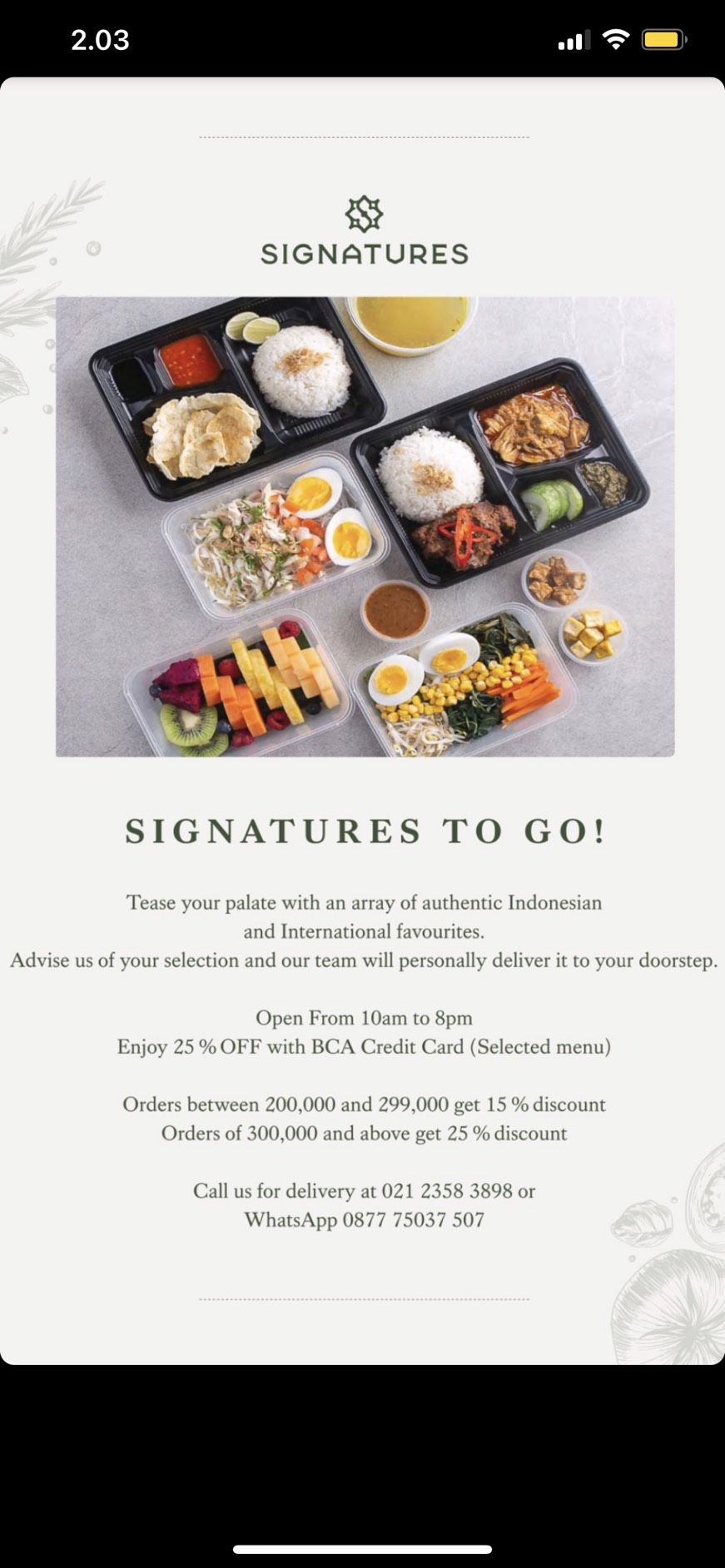 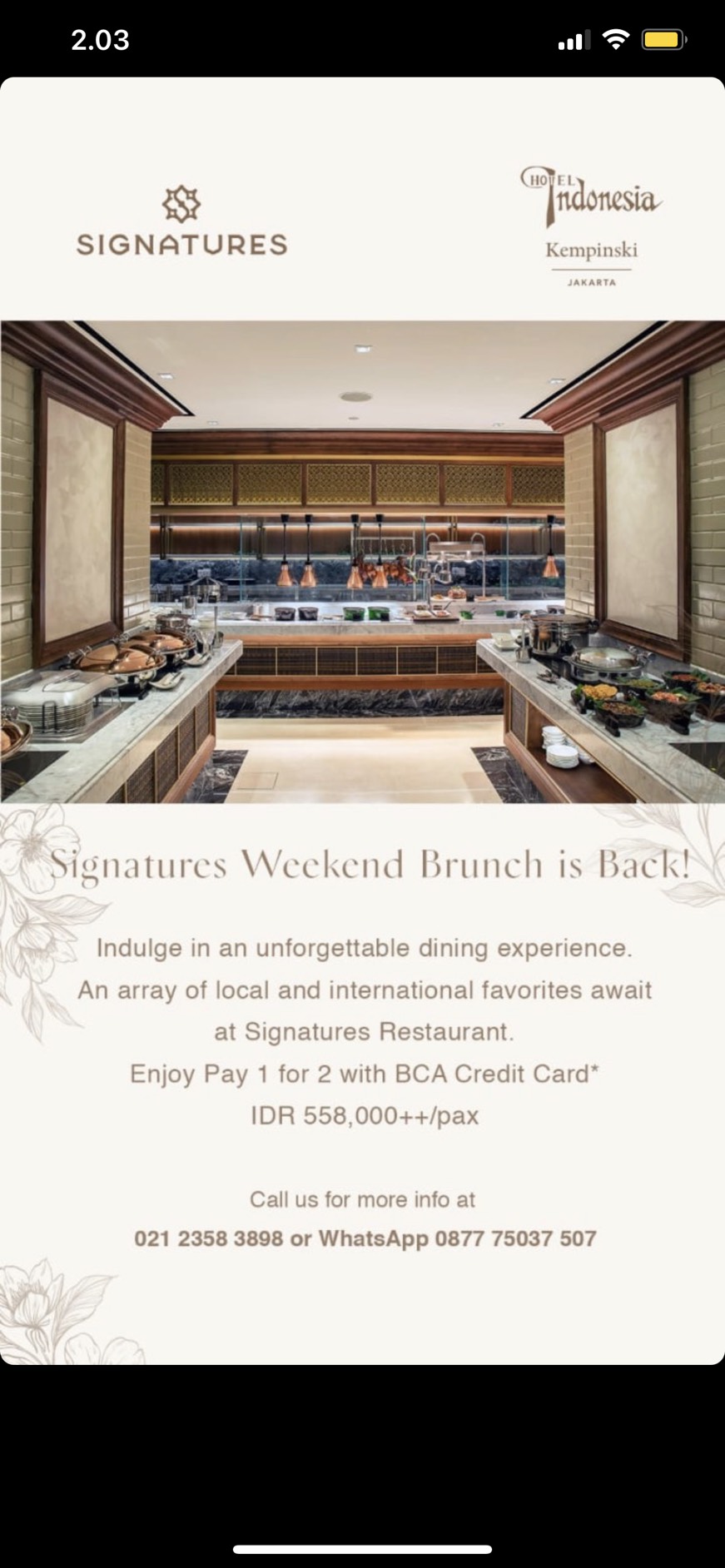 Picture 17. Brunch Menu and Promotion (Personal Documentation, 2021)5.2 Schedule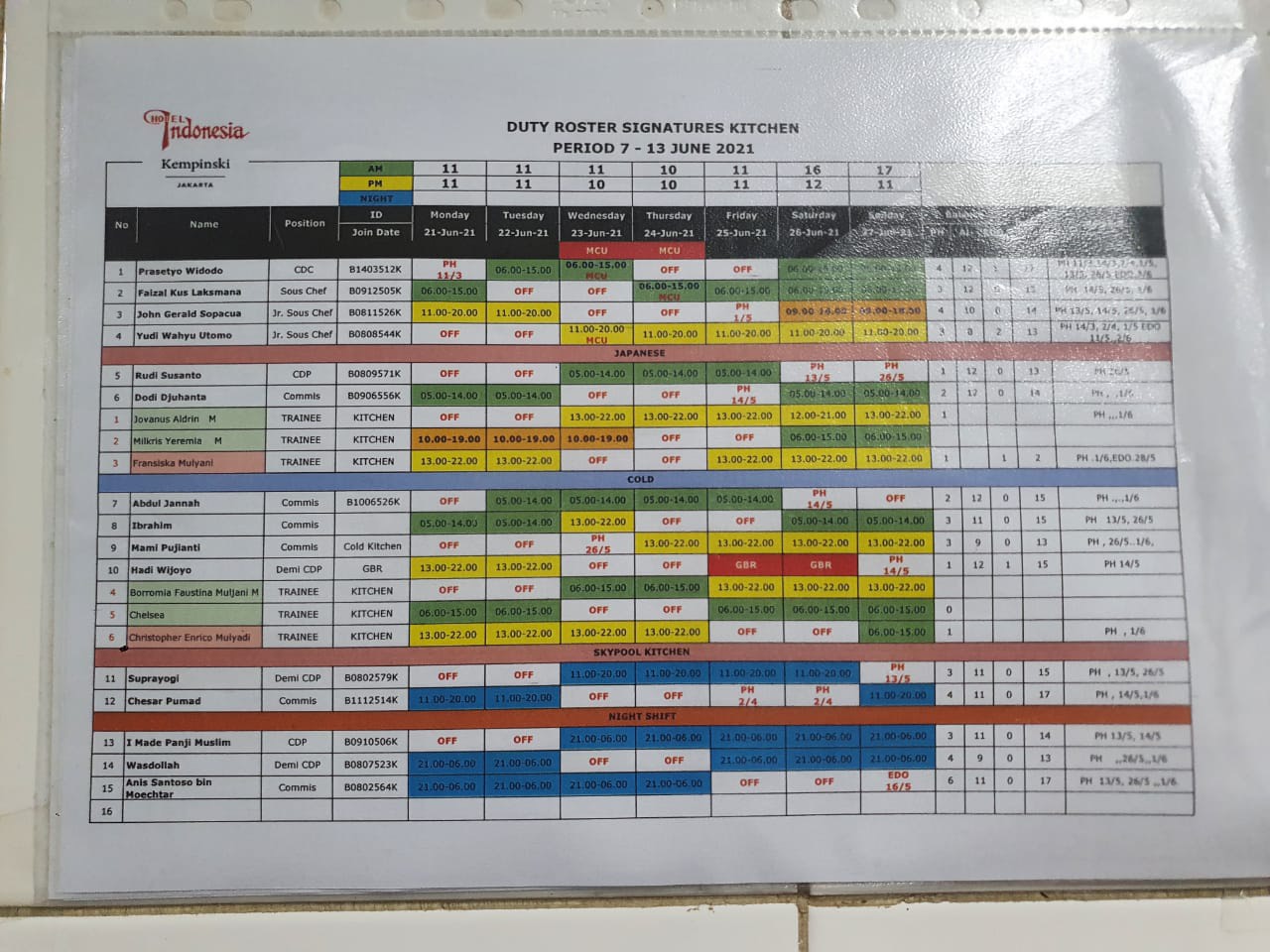 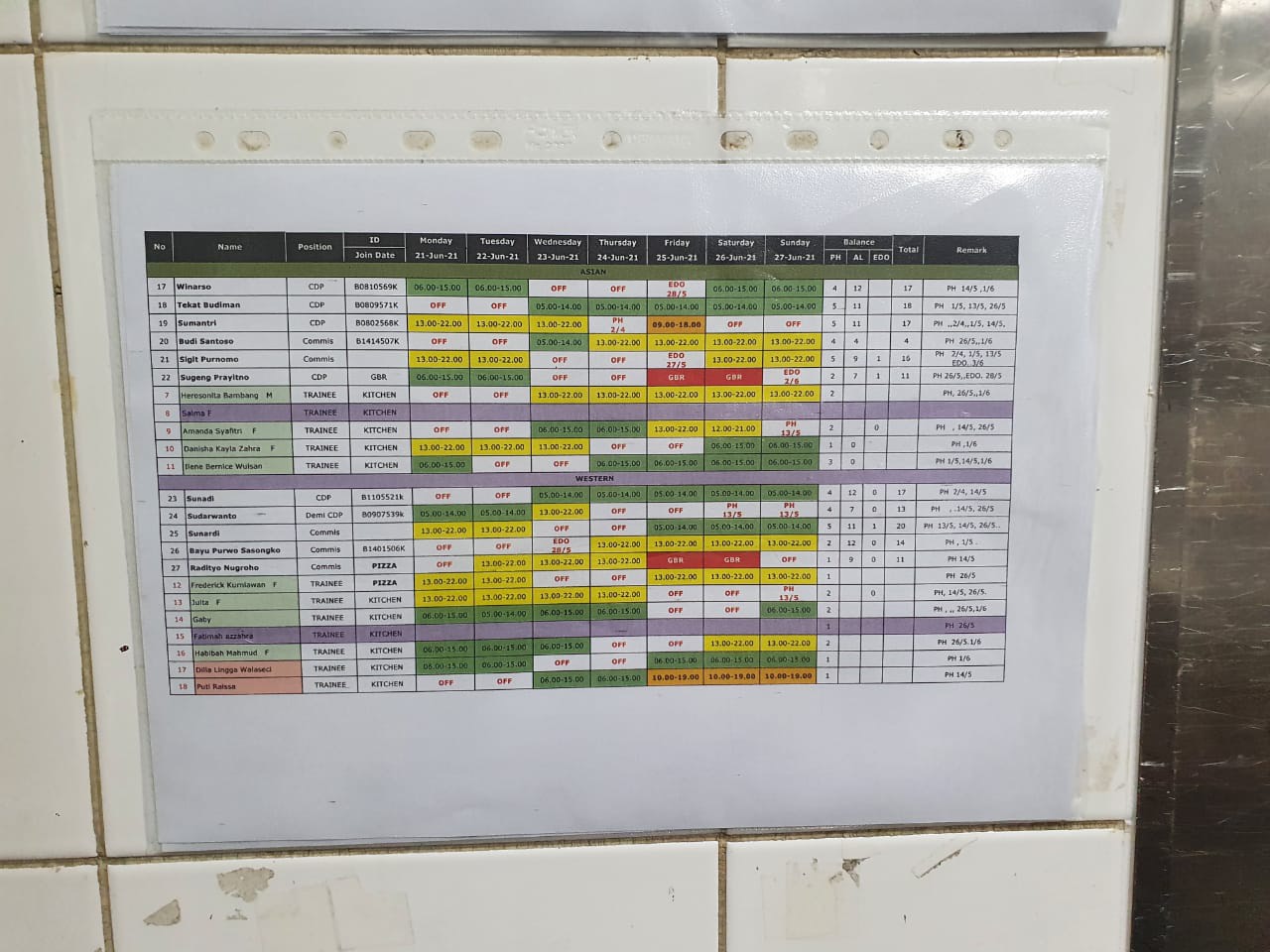 Picture 18. Schedule (Personal Documentation, 2021)5.3 Photo with Signatures Team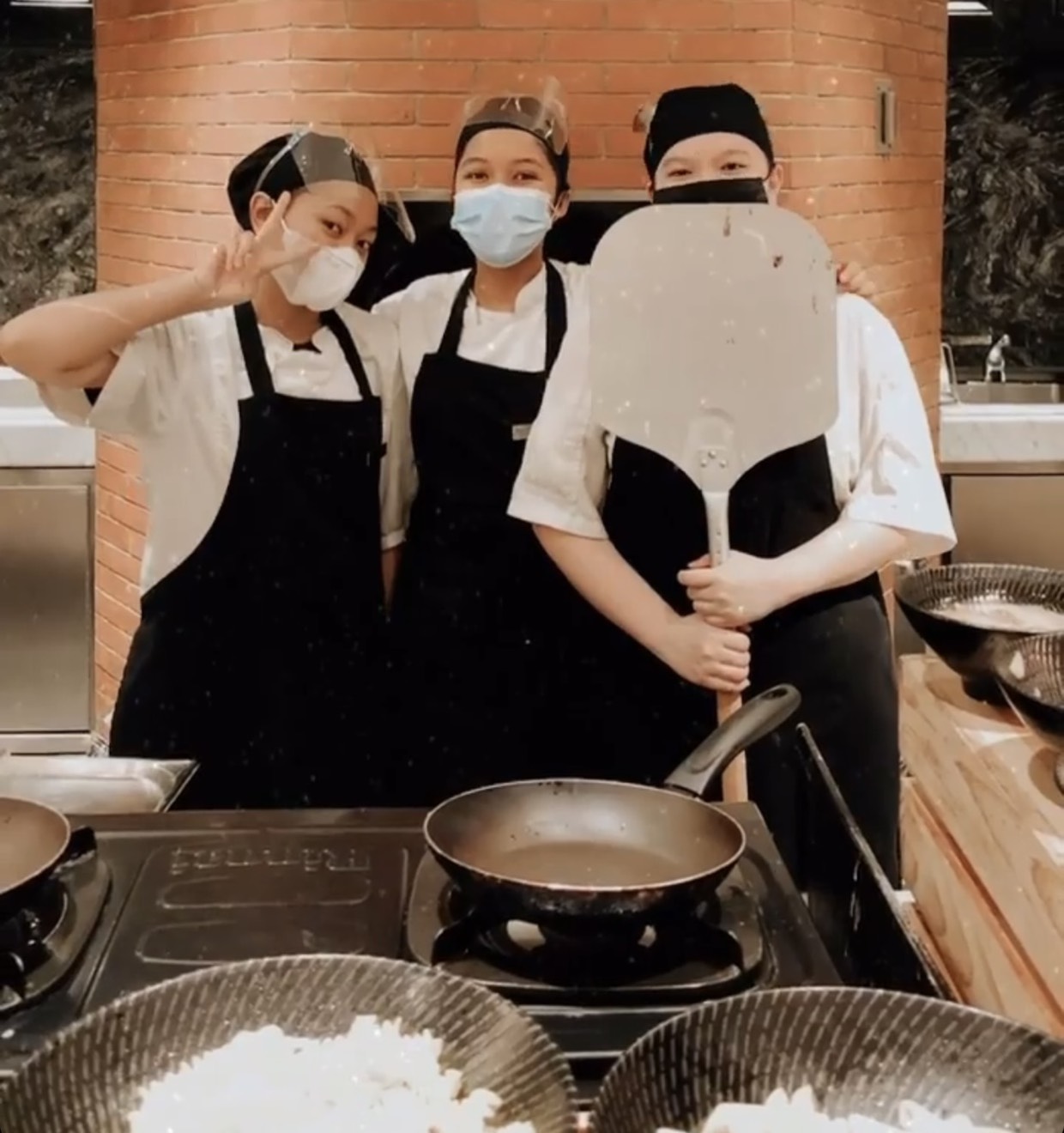 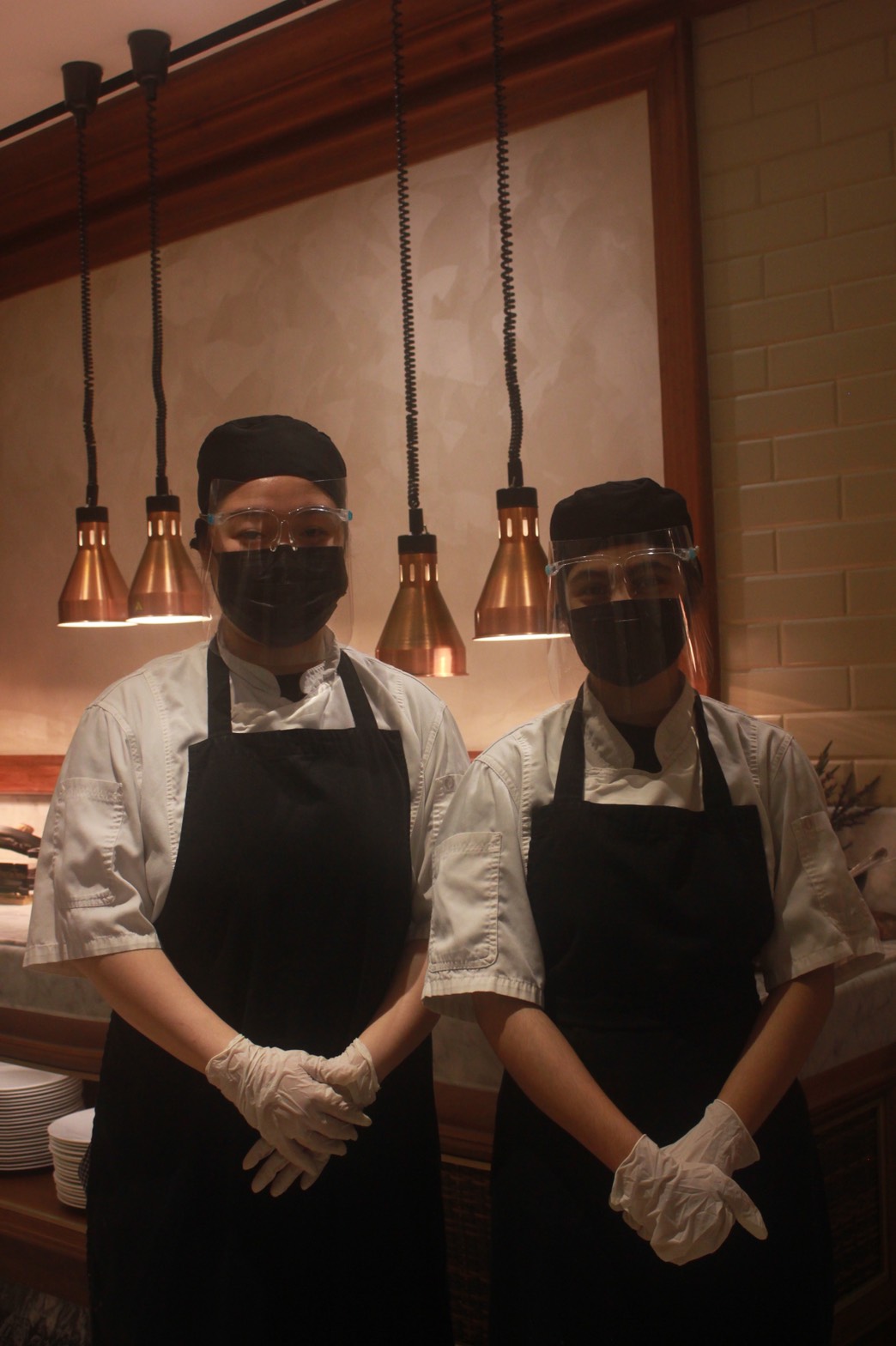 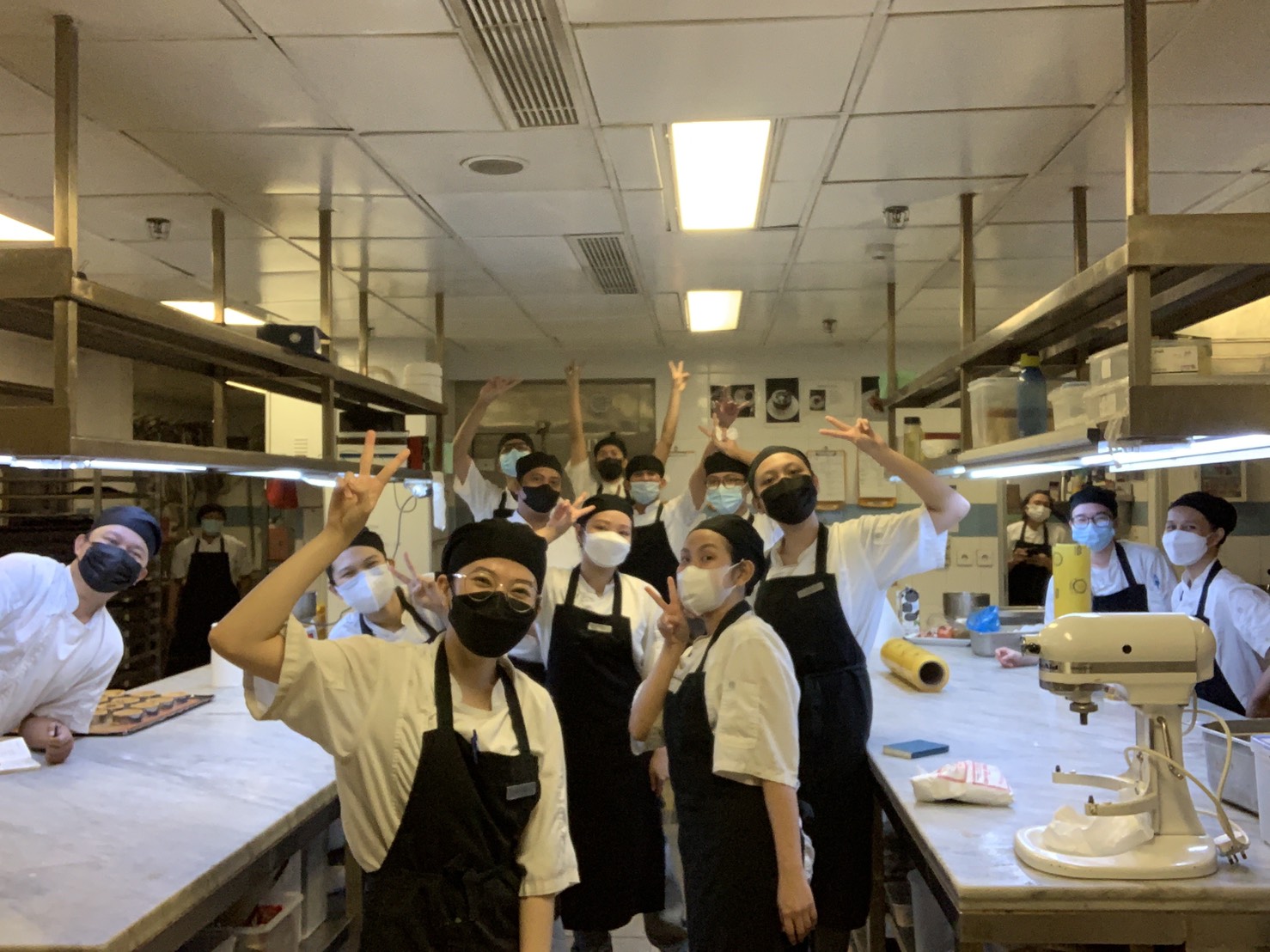 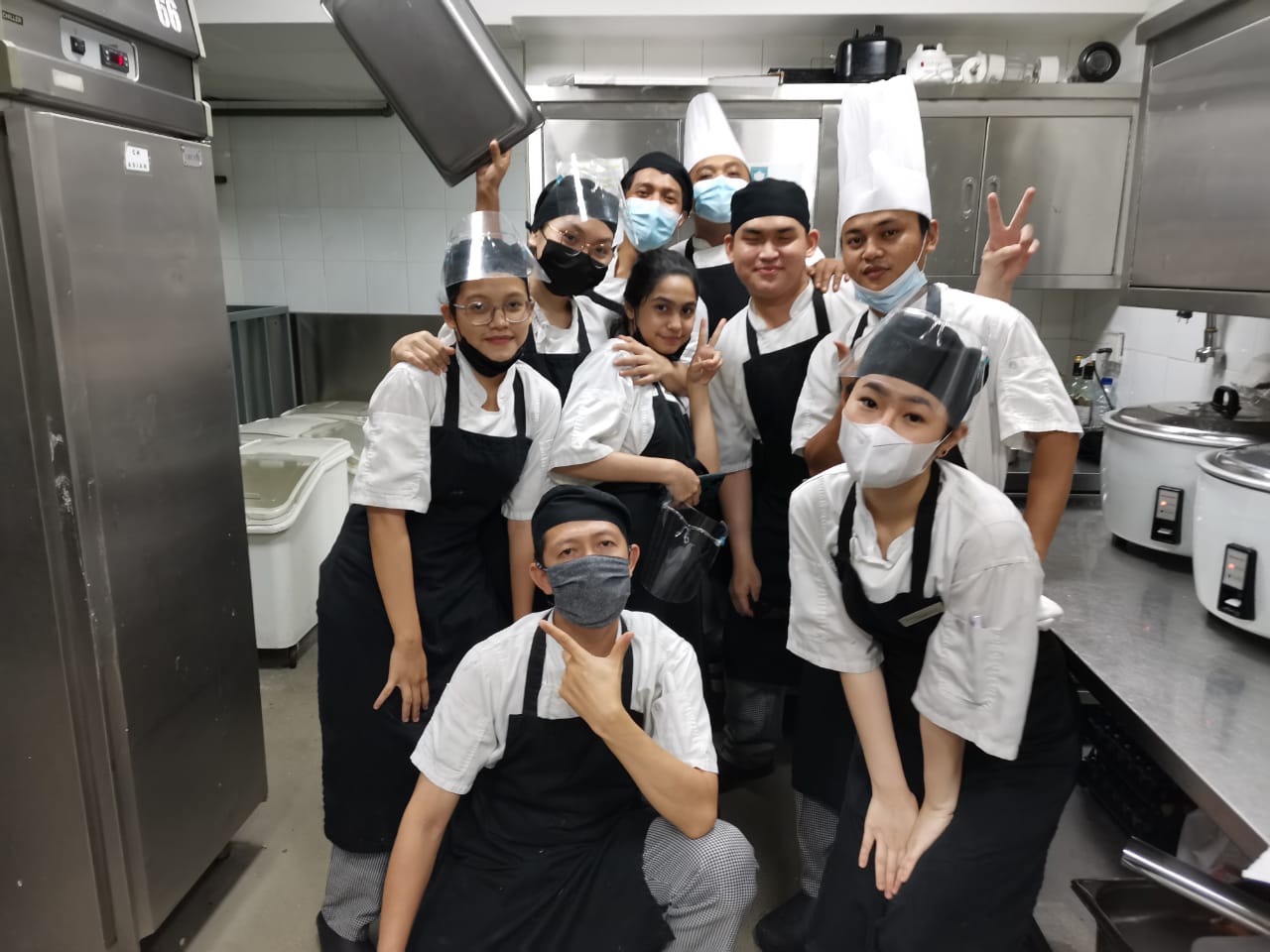 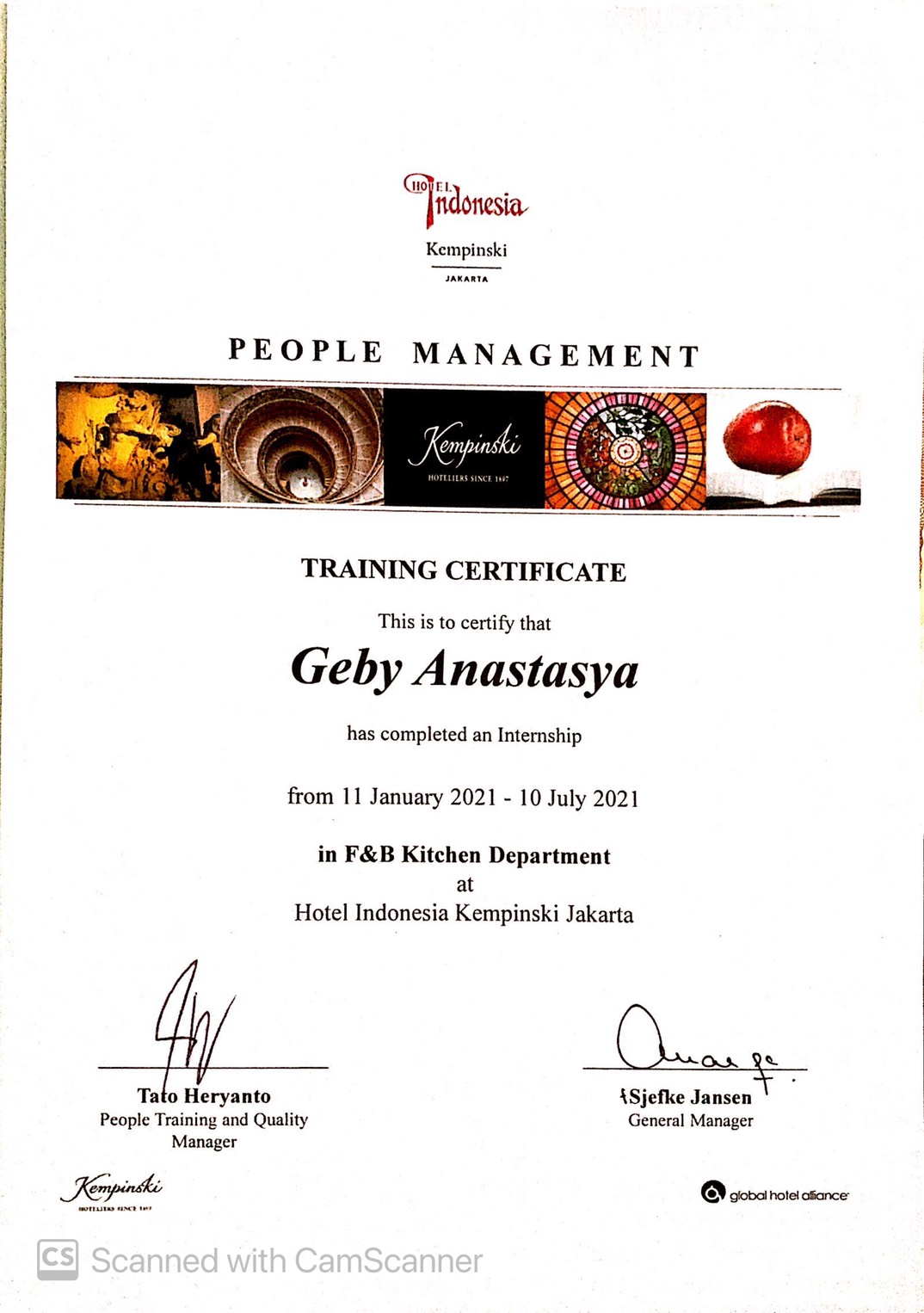 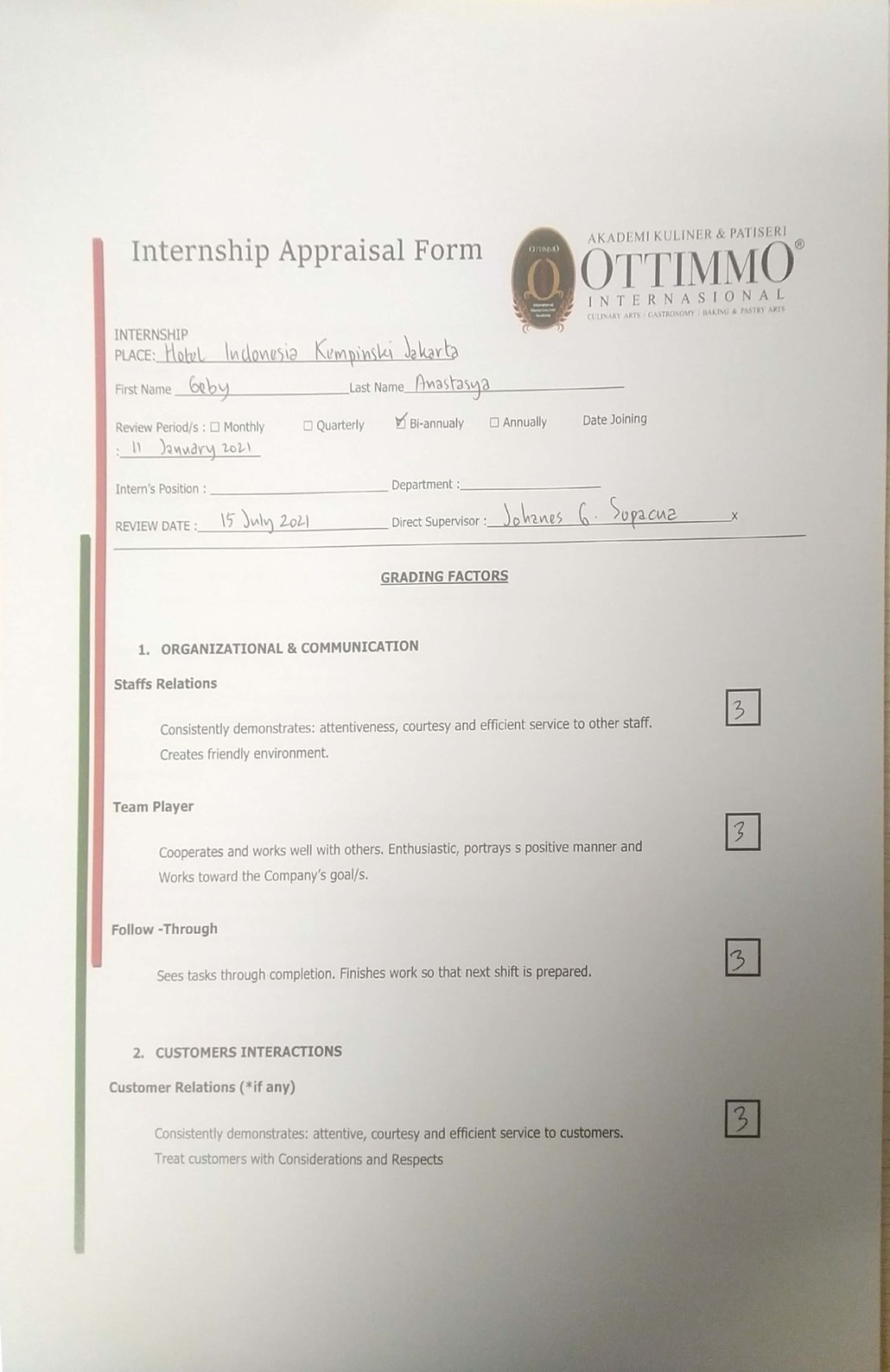 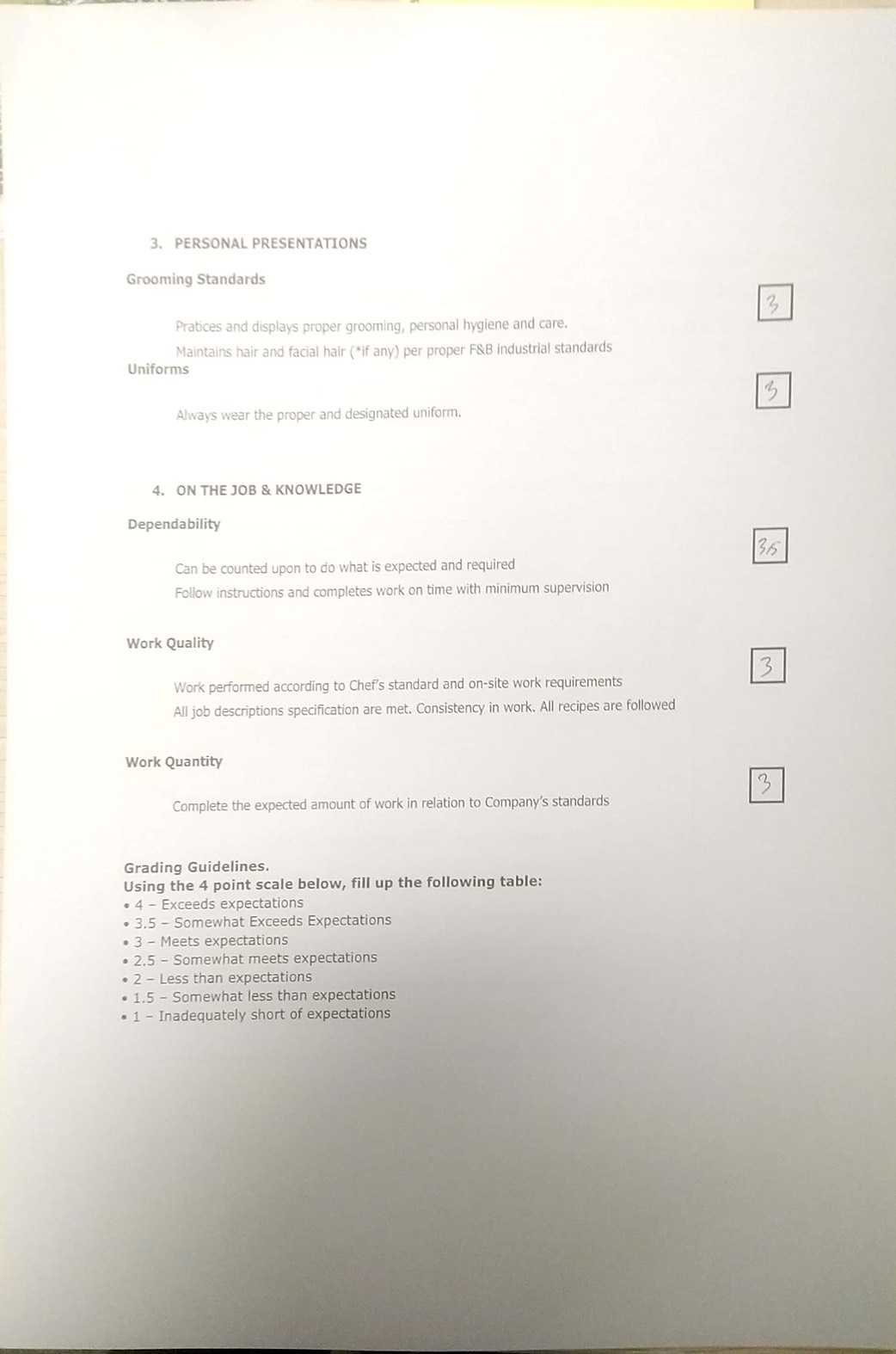 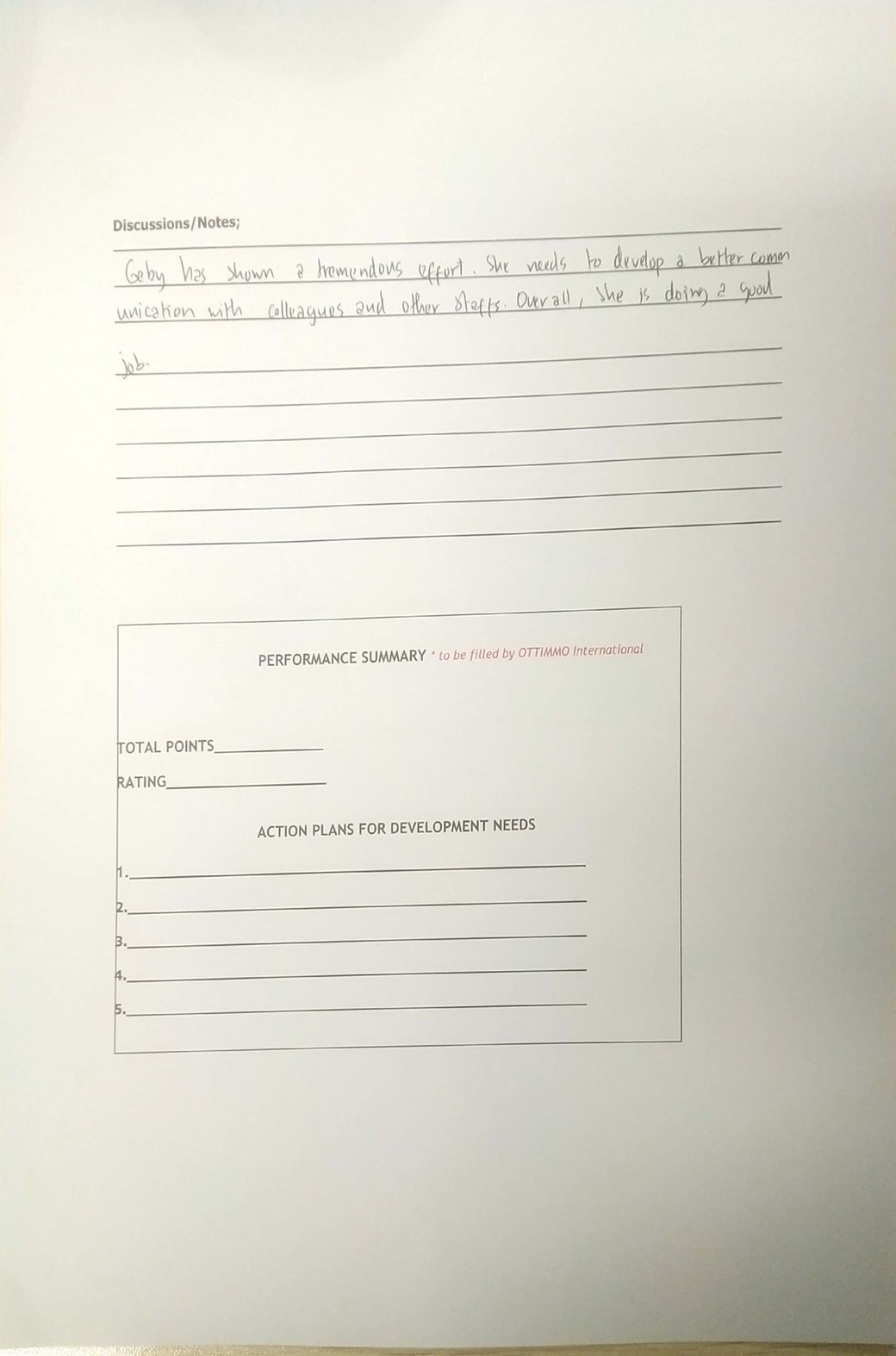 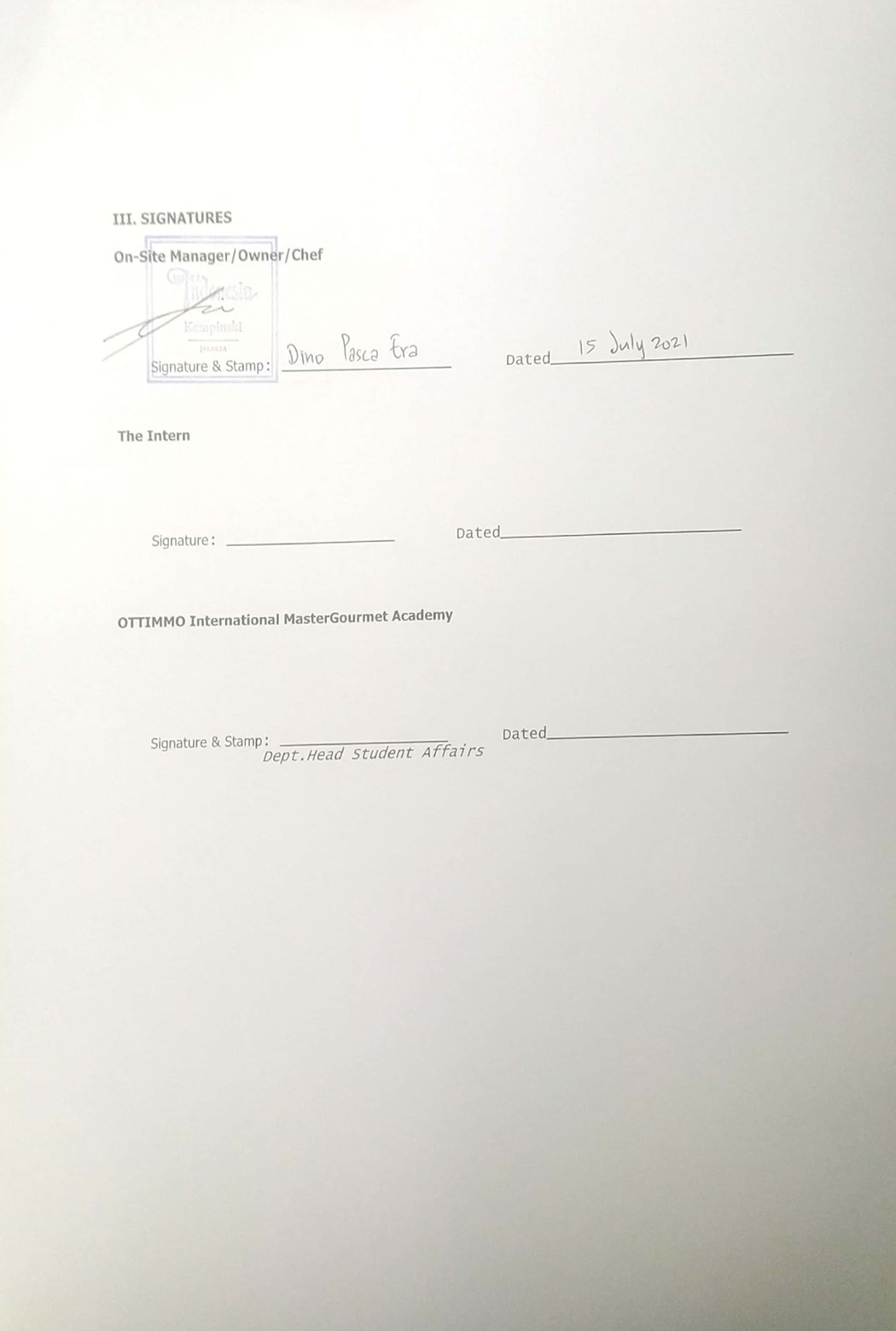 